Publicado en  el 23/01/2014 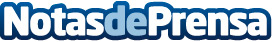 Opel Establece Referencias de Flexibilidad: 15 Años del Sistema de Asientos Flex7   Datos de contacto:OPELNota de prensa publicada en: https://www.notasdeprensa.es/opel-establece-referencias-de-flexibilidad-15_1 Categorias: Automovilismo Industria Automotriz http://www.notasdeprensa.es